ILVES-KILPAILUTEHTÄVÄKÄSKYSARJA: _________________________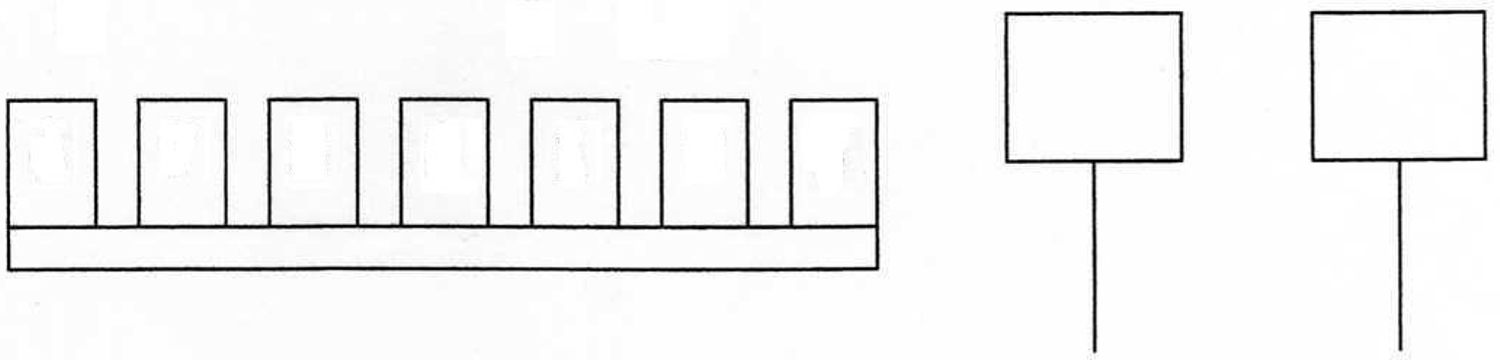 PIMEÄ TEHTÄVÄ:_______________________________________________________________________________________________________________________________________________________________________________________________________________________________________________________________________________________________________________________________________________________________________________________________________________________________________________________________________________________________________________________________________________________________________________________________________________________________________________________________________________________________________________________________________________________________________________________________________________